Subject Based WorkEnglish  13/7/2020 It’s been great to see so many of you in school and online-we hope you’ve enjoyed some contact time with your teachers and getting on with some learning. We know you’ve had some extra work to do but you can still carry on with this work pack below, too!This term, you are going to create a narrative/story focusing on your writing and technical skills. There are ten lessons in all, and we would like you to work on a minimum of ONE (or more able students TWO) of the tasks from the English Mastery Student Workbook found here.  We have included an answer book to help you review your work and check you haven’t made any mistakes. You can find this here. If your parents are trying to help you, there’s a guide for them too – but why not be resilient and explain it to them!So, this week, attempt Lesson 7, pages 35-42. Remember, to be resourceful and challenge yourself to complete all the tasks and read instructions carefully! You can make your own notes using lined paper or use your own lined notebook, if you have one. Don’t forget you can use the answer booklet to self-assess, check your answers, and make corrections, found  here. Writing takes time and concentration to do it well, so try to focus on the task and don’t rush through tasks-really think about you are writing. Enjoy being creative and improving your skills!In addition, we want you to work on your spelling!  These spellings will help with expanding your vocabulary helping to improve reading and writing. You can find this week’s spellings here  Week 7 spellings.   Remember, use your strategies: look, cover, write and check.  Also, if any of the words are unfamiliar, look them up using a dictionary or online.Finally, a reminder to be reading privately and completing Accelerated Reader quizzes for the books you have read.  Try to make time for at least 15 minutes reading a day.  Looking for an extension? How about creating a reading log or journal to show your teachers when you return to school? You could add pictures, author notes and personalise your journal?Maths 13/7/2020Please write any answers on paper, you do not need to print out any sheets (although feel free if you want to).You need to spend about 1 hour on this work. You might not complete the whole sheet, but still work for an hour. Make sure you select the correct file for your set. All files can be found here. There are worked solutions for the first three questions on each task and the answers to all the tasks are at the end of the main worksheet.Set 1 – Angles 4Set 2 – Angles 2Set 3 – Angles 2Set 4 – Angles 1Start on Task 1Read the instruction for Task and answer the first 3 questions.Check your answers against the Worked Solutions (Make sure you select the correct file for your set)If you feel confident move onto the next Task and repeat these steps for each task. If you are not confident, complete 3 more questions of the Task you are on (Answers are at the end of the first document). Move on when you feel confident.  
Here are some links to videos to on how to calculate the perimeter and area of different shapes to support.Angles around a pointAngles on a straight lineVertically opposite anglesAngles in a TriangleAngles in QuadrilateralsAngles in a polygonIf you have any issues please email Mr. Ralph on the following ralphs@mayfield.portsmouth.sch.uk  with your: Name, Year and Maths Class and he will try to help you.Science 13/07/20Please write any answers on paper, you do not need to print out any sheets.This week you will continue looking at the science of reproduction and the stages from conception through to birth.This work compliments the session you will completing in school and the resources for these will be available on your Microsoft Teams group, answers for any of this work will also be given during your weekly online session. Follow this this link (click here) to see the tasks for this week.Extension: How long?Which animals have the longest and shortest pregnacies?If you have any questions, or would like to send some examples of your work to us please email them to Miss Reilly – Reilly.Madison@Mayfield.portsmouth.sch.uk.PE13/07/20Year 7 – Practical Home LearningOver the remaining 3 weeks of term, the PE department would like to set all students a physical challenge.You have two options to choose from to develop either your skills or performance over the next 3 weeks.Option 1Aerobic fitness improvement – Choose either running or cycling Design a training plan to exercise a minimum 3 times a week with rest days in between. Set yourself an appropriately challenged distance and monitor your progress over the 5 weeks. We would like you to monitor changes in time and distance and how your heart rate is being affected. A standard plan would suggest exercising Monday / Wednesday / Friday. Please email your PE teacher with any data, progress, or pictures of your exercise achievements.Option 2 Skill improvement For those that prefer to play sports or perform routines, we are asking you to pick an activity that you enjoy and strive to improve your consistency and accuracy. You can choose any activity, such as gymnastic skills, basketball shooting or throwing and catching. We ask that you practice every day and then review your progress at the end of the week. Please video your performance and email it to your PE teacher and pictures would be welcomed. Good luck – Remember “Healthy Body = Healthy Mind”UpdatePlease see a nice example of Option 1 Home Learning submitted last week 😊 Hi Miss Hutchinson - Last week I did:Monday- 15-minute upper isometric on YouTubeTuesday- 6x100m sprintsWednesday- 15-minute shoulder workout with 8kg dumbbells on YouTubeThursday- 300x squat jumpsFriday- 5x as many as possible triceps-dips with elevated legsSaturday- 30-minute full body workout on YouTubeSunday- Training session with athletics coach (having to turn around at 100m point)4x200m: 39secs, 38secs, 39secs, 40secs3x150m: 28secs, 29secs, 28secsWell done to all of you who have sent your plans and work outs to your teacher by Email – Keep up the good work!Art13/07/20 13th July – Task 7 - Write an evaluation on your Arcimboldo Portrait Project. What went well? What would you do differently? What have you learnt that you didn’t know before?Complete the following google form: https://forms.gle/JaQoaRfiB193WEA27Dance13/07/2020Practical: 30 minutesComplete a full warm up consisting of the following stages:Pulse raiser: eg. JoggingStretching: this should work on all areas of the body from head to toe. Remember to stretch both sides equally.Mobility: eg. Arm swings/hip circlesDynamic movements: practice sharp changes in speed and direction eg: shuttle runsSkill rehearsal- practice specific skills.This warm up should take you around 10- 15 minutes if completed to a high standardYou must now complete a HIIT workout. This can focus on any of the following areas (focus on a different area each week to mix it up)Abdominals and coreLegs and GlutesArms, back and shouldersCardiovascular.You can either create your own HIIT workout or research an existing one, there are loads online for example Joe Wicks. Ensure that you stretch and cool down once you have completed the workout to lower your heart rate.You now need to email your teacher to let them know what HIIT workout you did and how you found it.Franklina@mayfield.portsmouth.sch.ukTaylor-hayley@mayfield.portsmouth.sch.ukDrama13/7/20Part 1; Add this weeks words to your Drama Dictionary with your definition. If you have access to the internet you can use the drama pages on BBC bitesize, you can use a dictionary or your own knowledge, you could also ask family members. Week 7 words;Black BoxIn the roundEnd onPromenadeTraverseRole PlayThought TrackingPart 2; Perform your monologue in the costume you planned last week and record it. Once you have recorded it upload it to this google form year 7 https://forms.gle/wKAK2L7BZE6DcGXj6 year 8 https://forms.gle/nk7tubh43m8BmFkt6 for your teacher to see. Then answer the evaluation questions on the form. Well done for all your hard work in Drama this term, next week there is a fun task to keep you going over the summer 😊Geography 6/7/2020 and 13/7/2020Geography Rivers ProjectThis project will take you three weeks to complete so will take you up to the summer holidays.Please ensure you send your work to your class teacher so that they can provide you with feedback.Choose one of the following rivers: River Ganges, River Nile, River Amazon, River Mississippi, Yangtze.You will be researching the key information. You can present this in any way you want- the more creative the better!!!Task 1: Features of the river:1a) provide a map of the river1b) Mark on the source of the river (the start)1c)  Mark on the mouth of the river (end)1d) Mark on any waterfalls1e) Mark on any meanders (bends in the river)Task 2: Wildlife in the River.2a) What wildlife can be found in and around the river?2b) Is any of this wildlife native to the river?Task 3: How do humans use the river?3a) Explain why the river is important to the local community.Hint: Give examples of tourism, Do people rely on the river for fishing? Do they rely on it for hydroelectric power?Task 4:4a) Has the river  flooded? Where abouts did it flood?4b) What year? 4c) What were the impacts of the flood. Consider social, economic and environmental impacts.4d) What have they done to reduce future floods.Success Criteria Any issues please email your class teacher or Hughes-Hannah@mayfield.portsmouth.sch.ukHistory13/07/20Please watch the lesson on medieval knights and complete the tasks as you go. You will need to pause the video to give you time to complete the tasks throughout. You will need a piece of paper, or this worksheet printed or saved into your own area, and 2 different coloured pens. Click here for the video lesson. IT/Computing13th July 2020Since we started year 7, we have been learning different ways to interact with computer and understanding the systems, equipment and software involved.  Your tasks have been divided weekly with extension / depth tasks to be done. Click this link   to view the tasks. This week you need to do read some notes on PowerPoint about Binary conversion and do the Task Week 7 – 13th July 2020 – on Slide 9Music13th July 2020Please follow the link below, complete the work and send back to me.  Thanks.  Please be sure to use your school email to complete and send the work.If you are struggling to get access to the google form it is because you are not logged in to your school email address on the google page. You can log in to google using your school email address by clicking the round sign in icon in the top right-hand corner, then use your school email address and log in. This will allow you access to the form.   https://docs.google.com/forms/d/e/1FAIpQLSer28BeXPmerF0mNINmBjZsNyl4wKj1XM4RgLqO9AOoHtKT8g/viewform?usp=sf_link  PSHE13.07.20This week, you are going to create a wellbeing calendar for you to follow during the summer holidays. The idea is that you do a little activity each day which has a positive impact. Read the information sheet here and complete the tasks. You do not have to print the sheets if you are not able to – you could draw or create your own calendar template instead.RE13/07/20Judaism Unit 2: Beliefs, teachings and Practises: Temple worship and sacrificeIf you can’t access the video you can do the alternative task on this link     https://mayfieldschoolpo2.sharepoint.com/:w:/g/Student-Prep/EZimpclKPLtKiC0oclptjP8Bv_p_CWt4OAsQLeI4yJBQow?e=16AoH5 SpanishWeek beginning 13th July 2020Video 1 – J.O.E - Justify your Opinion with an Example Video link: J.O.E Opinion videoVideo worksheet: J.O.E Opinions WorksheetGoogle Form link: Google QuizVideo 2 – Adjectival agreement Video link: Video adjectival agreementVideo worksheet: Adjective worksheetResearch Tapas en EspañaFollow the link to an interactive map which has a variety of tapas dishes from different regions in Spain. Follow the instructions on each slide which will require you to translate the name of the dish, look at the recipe and understand the ingredients needed and the technique to make it. If you are feeling really brave, why don’t you try and create one of the dishes for your family and then share photos with Mr Currier currierb@mayfield.portsmouth.sch.ukTechnology 13/07/2020Complete the following form: https://forms.gle/gccH3RYbV5USKBNz61. Read the attached fact sheet below and then place your ingredients on the correct shelf in your fridge. 2. Place the contents on the correct shelf.  3. Draw the inside of your fridge. Make it colourful 😊. 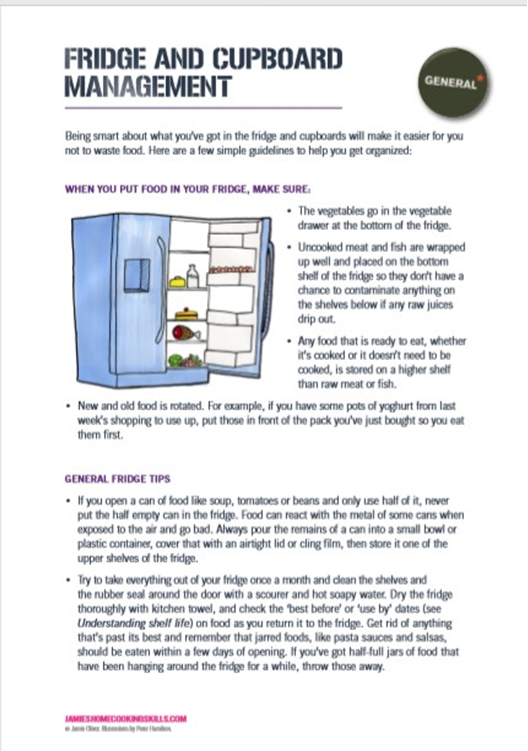 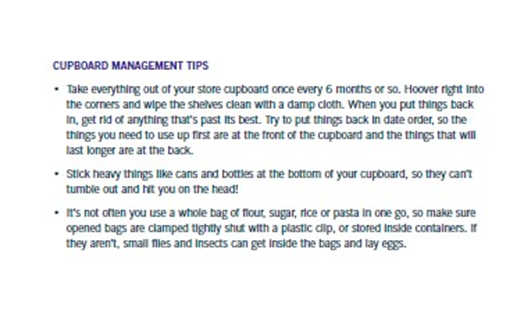 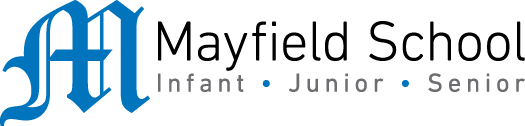 Dear Parent/Carer,Although the school is currently closed due to Coronavirus, we are continuing to provide educational tasks for your children to complete. In year 7, we suggest that children try to complete.1 hour per week of English, Maths and Science (i.e. 3 hours a week in total)30 minutes per week of Art, Dance, Drama, Geography, History, ICT, Music, PSHE, RE, Spanish and Technology (i.e. 5.5 hours a week in total)30 minutes of PE per day30 minutes of reading per dayHome learning tasks can be supplemented with work from several websites (see the school home learning page on the website for examples of these).  Teachers will set a weekly programme for your child to work through at home. This will be available for you to access on the school website every Monday. Please note that to access the work on a mobile or laptop you may need to install Word (available here for Android and here for Apple) and PowerPoint (available here for Android and here for Apple). If accessing the work on a laptop then pupils should be able to use Office 365 through their web browser and won't need to install any extra programs. If you have any problems accessing the work, then please email Mr Clark-Lyons (clark-lyons-richard@mayfield.portsmouth.sch.uk).Whilst it is important for your child to keep up with their learning at home, we appreciate that this can be a stressful time for children and adults. Looking after mental health is vital. Therefore, we suggest that the day is broken up into manageable learning chunks, interspersed with physical exercise, fun activities, and time together as a family. Activities such as the 30-day lego challenge and the daily Joe Wicks PE lessons could be a good place to start. As well as educational learning, the children could also begin to learn different life skills – make a meal for the family, sew on a button, write a letter to a distant family member, bake a cake using a recipe book etc. We hope you are all keeping well and staying positive.TaskTowards Met DepthLocation of River-Map of river-Source and mouth labelled-Map of river-Source and mouth labelled-Landforms labelled-Map of river-Source and mouth labelled-Landforms labelled-Labelled on countries and cities the river passes through Landforms- Label on landforms-Label on landforms-Sequence the formation of two landforms- Label on landforms- Sequence the formation of two landforms- Explain the processes dominate in the formation of the landforms. Wildlife- List different wildlife found in/near the river.-List different wildlife found in the river.-Describe how the wildlife survives near the river-List different wildlife found in the river.-Describe how the wildlife survives near the river.-Suggest what would happen to the wildlife if humans alter the flow of the river/pollute the river/over fishHumans-List ways humans use the river.-Say when the river flooded-Say how people stop the river flooding-List ways humans use the river.-Describe how humans can benefit from the river. -Describe how humans can have a negative impact on the river.-Describe the impacts of a flood.-Describe how the river is managed.-List ways humans use the river.-Describe how humans can benefit from the river. -Describe how humans can have a negative impact on the river.-Explain why people choose to live near rivers-Evaluate the impacts of a flood and explain which is the most significant effect.-Evaluate if the river management is effective.ResourceLinkActivitiesOak National Academy Year 7 Unit 2 lesson 3https://classroom.thenational.academy/lessons/temple-worship-and-sacrificePress ‘start lesson’ to begin. Do not take the quiz and press ‘next activity’ to take you to the videoWatch the video (28 mins) and pause if you need to. Then move onto the multiple-choice quiz. Press ‘start quiz’. Once answered press ‘submit’ and then ‘view score’. Make sure you read the correct answers to any you got wrong.  You can email your teacher to tell them your score.